Aganisia Species Data   SPECIES                   PROGENY         AWARDS                   AWARD  TYPE                                                        RANGE                               TEMP/LHT     BLOOM TIME                                             F-1/Total                                                                                                                                                                                                                   PeakType species:Building Block SpeciesAganisia is a minor genus with a total of 74 registered grexes It has been used in a large number of intergeneric crosses including Hamelwellsara ( Agn x Btmna x Otst x Z x Zspm), Agasepalum (Agn x Zspm), Bifranesia ( Agn x Bif), Zygonisatoria ( Agn x Pes x Z), among many others. Its two claims to fame are Hamelwellsara Jume with 9 awards and Pabanisia Eva’s Blue Amazon with 8 awards.       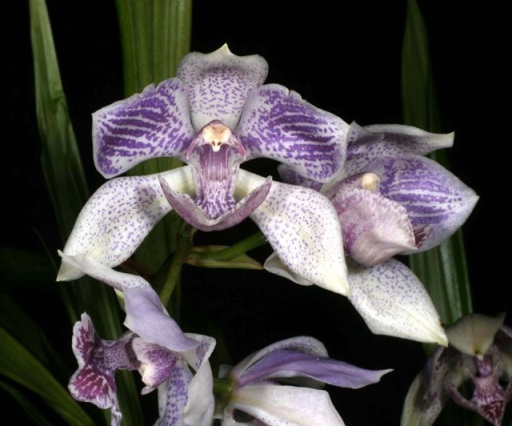 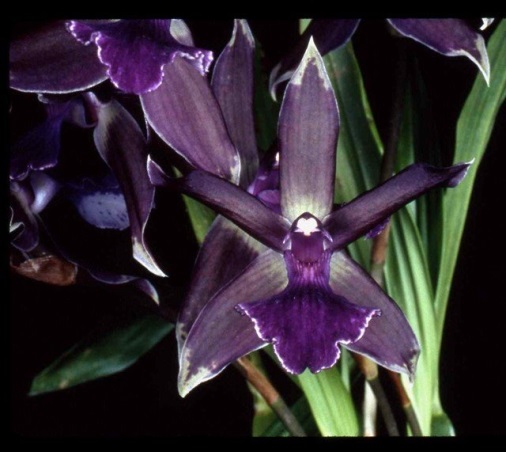                  Pabanisia Eva’s Blue Amazon                                                                   Hamelwellsara June ‘Indago Sue’ AM/AOS                                     cyanea26/71156 AM, 1 AV1, 1AV2, 1 CBE, 1 CBM, 1 CCM, 1 FCC, 2 HCCBra, Col, VenLo/Warm-HotJulyfimbriatan/a0Bra, Guy, Sur, Ven, Col, Ecu, PeruLo/HotNo datapulchella2/20Trin, Fr Gui, Guy, Sur, Ven, BraLo/HotNovemberrosariana00No DataNo DataNo DataNo Data